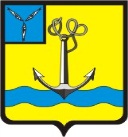 АДМИНИСТРАЦИЯТАРЛЫКОВСКОГО МУНИЦИПАЛЬНОГО ОБРАЗОВАНИЯРОВЕНСКОГО МУНИЦИПАЛЬНОГО РАЙОНА                     САРАТОВСКОЙ ОБЛАСТИ                          П О С Т А Н О В Л Е Н И Еот 11.05.2017 г.                             №  15                            с.ТарлыковкаОб утверждении цены и нормативов затрат, которые непосредственно связаны с выращиванием деревьев и кустарников, а также уходом за ними до возраста уничтоженных или поврежденных	В соответствии со ст. 13 Федерального закона от 10.01.2002 N 7-ФЗ "Об охране окружающей среды",  от 30.11.1994 N 51-ФЗ с п. 13 Методики начисления размера вреда, причиненного лесам, в том числе лесным насаждениям или не отнесенным к лесным насаждениям деревьям, кустарникам и лианам вследствие нарушения лесного законодательства, приложение № 3 к Постановлению Правительства Российской Федерации от 8 мая . № 273 «Об исчислении размера вреда, причиненного лесам вследствие нарушения лесного законодательства», администрация Тарлыковского муниципального образования ПОСТАНОВЛЯЕТ:	1. Установить следующие цены и нормативы затрат, которые непосредственно связаны с выращиванием деревьев и кустарников, а также с уходом за ними до возраста уничтоженных или поврежденных, которые произрастают на землях, находящихся в муниципальной собственности, а так же на земельных участках, государственная собственность на которые не разграничена (Приложение № 1, 2 и 3).	Норматив для исчисления установлен, исходя из экологической ценности категории земель произрастания: для деревьев в кубическом объеме дерева в метрах и диаметра ствола дерева на высоте  (для хвойных пород до  и более, для лиственных пород до  и более)        (исчисляется для каждого уничтоженного или поврежденного экземпляра дерева), для кустарников за каждый уничтоженный или поврежденный экземпляр.        2. Настоящее постановление вступает в силу со дня его официального опубликования (обнародования).        3. Настоящее решение подлежит обнародованию в соответствии с решением Совета Тарлыковского МО от 24.10.2005 года  № 7Глава Тарлыковского                                                         В.И.Петличенкомуниципального образования                                                                                                                           Приложение № 1   к постановлению администрации                                                                                                 Тарлыковского МО                                                                           от 11.05.2017 г. N 15Приложение № 2 к постановлению администрации Тарлыковского МОот 11.05.2017 г. N15 Приложение № 3 к постановлению администрацииТарлыковского МОот 11.05.2017 г. N 15Деревья хвойных породДеревья хвойных породДеревья хвойных породпородаЦена (руб.) за кубометр деревьев хвойных пород с диаметром ствола  и болееЦена (руб.) за кубометр деревьев хвойных пород не достигших диаметра ствола Деревья, заготовка древесины которых не допускается112009800Сосна28001900Лиственница22001500Ель, пихта25001700Деревья лиственных породДеревья лиственных породДеревья лиственных породпородаЦена (руб.) за кубометр деревьев хвойных пород с диаметром ствола  и болееЦена (руб.) за кубометр деревьев хвойных пород не достигших диаметра ствола Деревья, заготовка древесины которых не допускается112009800Дуб, ясень, клен83005800Береза1400980Ольха черная, граб, ильм, липа800600Осина, ольха белая, тополь300200Иные200150КустарникиКустарникиЦена (руб.) за каждый куст хвойных и лиственных породКустарники, заготовка древесины которых не допускается550иные400